ГОРОДСКОЙ СОВЕТ ДЕПУТАТОВ  МУНИЦИПАЛЬНОГО ОБРАЗОВАНИЯ «ГОРОД НАЗРАНЬ»РЕШЕНИЕ   	№35/132-4                                                                                   от 21 июля 2022 г.Об утверждении Положения о Благодарственном письме и Почетной грамоте  Городского совета депутатов муниципального образования «Городской округ город Назрань»В соответствии с Федеральным законом от 06.10.2003г. № 131-ФЗ «Об общих принципах организации местного самоуправления в Российской Федерации», Уставом г. Назрань, Городской совет решил:Утвердить Положение о Благодарственном письме и Почетной грамоте Городского совета депутатов муниципального образования «Городской округ город Назрань» (Приложение №1).Опубликовать (обнародовать) настоящее Решение в средствах массовой информации.Контроль за исполнением настоящего решения возложить на заместителя председателя Городского совета Хамхоева А-Х.И.    Глава г. Назрань	У.Х. ЕвлоевПредседатель Городского совета                                               Ю.Д. БогатыревПриложение №1к решению Городского Совета депутатов  от 21.07.2022 № 35/132-4Положение о Благодарственном письме и Почетной грамоте Городского совета депутатов муниципального образования «Городской округ город Назрань»1.Благодарственное письмо и Почетная грамота Городского совета депутатов муниципального образования «Городской округ г. Назрань»  (далее – Городской совет) являются формой поощрения граждан, организаций и трудовых коллективов за заслуги перед городом Назрань.Благодарственным письмом и Почетной грамотой могут награждаться граждане, организации и трудовые коллективы, осуществляющие свою деятельность на территории г. Назрань.2.Основаниями для награждения Благодарственным письмом являются:-активное участие в общественной жизни г. Назрань;-занятие призовых мест в различных профессиональных смотрах, конкурсах, спортивных мероприятиях, проводимых в г. Назрань;-награждение в связи с государственными и муниципальными праздниками;-значительный вклад или оказанная помощь в подготовке и проведении различных общественно-значимых и культурно-массовых мероприятий на территории г. Назрань;-иные достижения, способствующие развитию г. Назрань.3.Основаниями для награждения Почетной грамотой являются:-многолетний добросовестный труд;-заслуги в области экономики, промышленности, строительства, социальной сферы, охраны окружающей среды и обеспечения экологической безопасности, культуры, спорта, образования и воспитания, здравоохранения и иных областях;-достижения в сфере законности, правопорядка и общественной безопасности;-значительные успехи в организации предпринимательской деятельности;-успехи в развитии средств массовой информации; -активное участие в благотворительной деятельности;-в связи с профессиональными, государственными и муниципальными праздниками;-юбилейные даты для граждан, трудовых коллективов и организаций (при условии их успешной и общественно полезной работы);-достижение высоких результатов в трудовой деятельности;-иные заслуги и достижения, способствующие развитию г. Назрань и повышению благосостояния его населения.4. С ходатайством в Городской совет депутатов о награждении Благодарственным письмом или Почетной грамотой могут обращаться депутаты Городского совета, органы и должностные лица органов местного самоуправления, должностные лица органов государственной власти, трудовые коллективы и организации независимо от форм собственности, осуществляющие свою деятельность на территории.5. Ходатайство о награждении Благодарственным письмом или Почетной грамотой должно содержать обоснования представления к награждению.6. К ходатайству о награждении Почетной грамотой прилагаются:-для организаций, трудовых коллективов - сведения о социально- экономических показателях или иных достижениях;-при награждении организаций в связи с юбилейной датой – копия правоустанавливающего документа, подтверждающая дату образования организации, сведения о социально-экономических показателях;-для граждан – характеристика представляемого гражданина с указанием конкретных заслуг и сведений о трудовой деятельности.6. К ходатайству о награждении Благодарственным письмом прилагается характеристика деятельности и заслуг гражданина, трудовых коллективов, организаций, представляемых к награждению.7. В ходатайстве о награждении Благодарственным письмом или Почетной грамотой указываются дата их предполагаемого вручения.8. Ходатайство о награждении Благодарственным письмом или Почетной грамотой с прилагаемыми к нему документами направляется в Городской совет депутатов заблаговременно,  за 10 рабочих дней до даты награждения для рассмотрения их на комиссии депутатов.9. Награждение Благодарственным письмом или Почетной грамотой производится на основании Распоряжения председателя  Городского совета депутатов в порядке, предусмотренном настоящим Положением.10. Аппарат Городского совета депутатов:-консультирует и дает разъяснения по вопросам подготовки и оформления документов для награждения;-обеспечивает подготовку и регистрацию распоряжений Председателя Городского совета  о награждении Благодарственным письмом и Почетной грамотой;-ведет учет награжденных в журнале учета и регистрации граждан, трудовых коллективов и организаций, награжденных Благодарственным письмом и Почетной грамотой Городского совета депутатов;-выдает инициатору награждения заверенную в установленном порядке копию Распоряжения о награждении Благодарственным письмом и Почетной грамотой.11. В награждении Благодарственным письмом или Почетной грамотой может быть отказано в случаях:- непредставления документов, указанных в пунктах 7 и 8 настоящего Положения соответственно, несоответствия граждан, трудовых коллективов, организаций требованиям, указанным в пунктах 3, 4 настоящего Положения.При этом, инициатору награждения дается письменный ответ с указанием причин отказа в награждении.12. Благодарственное письмо и Почетная грамота подписываются председателем  Городского совета депутатов и заверяются гербовой печатью.13. Благодарственное письмо и Почетная грамота  Городского Совета депутатов изготавливаются аппаратом Городского  совета депутатов на цветных бланках установленной формы (приложения №2, 3 к Положению).14. Вручение Благодарственного письма или Почетной грамоты производится  председателем Городского совета депутатов либо по его поручению заместителем председателя или депутатами Городского совета.15. Вручение Благодарственного письма или Почетной грамоты происходит в зале заседания Городского совета или на праздничных мероприятиях в торжественной обстановке.В случае утери Благодарственного письма или Почетной грамоты дубликаты не выдаются.Приложение №2к решению Городского Совета депутатов  от 21.07.2022 № 35/132-4РЕСПУБЛИКА ИНГУШЕТИЯ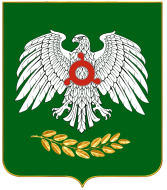 ПОЧЕТНАЯ ГРАМОТАГОРОДСКОГО СОВЕТА ДЕПУТАТОВ  МУНИЦИПАЛЬНОГО ОБРАЗОВАНИЯ «ГОРОДСКОЙ ОКРУГ ГОРОД НАЗРАНЬ»НАГРАЖДАЕТСЯФИОДолжность от имени Городского совета депутатов муниципального образования «Городской округ город Назрань» за ____________________________________________________________(Распоряжение Председателя Городского совета от «____» ________ ______ г. № ___/___-___)Председатель Городского совета                      _________________Приложение №3к решению Городского Совета депутатов  от 21.07.2022 № 35/132-4РЕСПУБЛИКА ИНГУШЕТИЯБЛАГОДАРСТВЕННОЕ ПИСЬМОГОРОДСКОГО СОВЕТА ДЕПУТАТОВ  МУНИЦИПАЛЬНОГО ОБРАЗОВАНИЯ «ГОРОДСКОЙ ОКРУГ ГОРОД НАЗРАНЬ»ФИОДолжность от имени Городского совета депутатов муниципального образования «Городской округ город Назрань» за ____________________________________________________________(Распоряжение Председателя Городского совета от «____» _______ _____ г. №___/___-___)Председатель Городского совета                      _________________РЕСПУБЛИКА     ИНГУШЕТИЯ    ГIАЛГIАЙ    РЕСПУБЛИКА